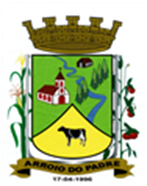 ESTADO DO RIO GRANDE DO SULPREFEITURA DE ARROIO DO PADREGABINETE DO PREFEITOLEI Nº 2.640 DE 27 DE MARÇO DE 2024.Altera o Anexo II, da Lei Municipal nº 962, de 04 de novembro de 2009, acrescendo novo valor aos vencimentos dos Cargos e Funções Gratificadas vinculadas ao Magistério Público Municipal. O Prefeito Municipal de Arroio do Padre, RS, Sr. Rui Carlos Peter, faz saber que a Câmara de Vereadores aprovou e eu sanciono e promulgo a seguinte Lei.                                                                                        Art. 1º A presente Lei altera o Anexo II, da Lei Municipal nº 962, de 04 de novembro de 2009, acrescendo novo valor aos vencimentos dos Cargos e Funções Gratificadas vinculadas ao Magistério Público Municipal.Art. 2º Os valores dos vencimentos dos cargos constantes no anexo II da Lei Municipal nº 962, de 04 de novembro de 2009, serão acrescidos do valor de R$ 50,00 (cinquenta reais).§1º As Funções Gratificadas terão acrescidos a seus vencimentos o valor estabelecido no caput proporcionalmente.§2º A proporção/percentual a ser adotado será apurado a contar do vencimento do Cargo de Professor 1 – 20h, onde o valor a ser acrescido de R$ 50,00, será considerado 100% (cem por cento).Art. 3º O anexo II da Lei Municipal nº 962, de 04 de novembro de 2009, passará a vigorar com a redação abaixo especificada:Art. 4º Será acrescido o valor de R$ 50,00 (cinquenta reais) aos valores pagos pelo município a servidores contratados, mediante termo aditivo a cada contrato firmado.Parágrafo Único: A contratos firmados com professores com carga horária semanal inferior a 20h (vinte horas), o valor de que trata o caput, será pago proporcionalmente.Art. 5º As despesas decorrentes da presente Lei correrão por conta de dotações orçamentárias próprias consignadas ao orçamento municipal vigente, suplementadas, se necessário.Art. 6º Esta Lei entra em vigor na data de sua publicação, surtindo seus efeitos legais a contar de 01 de março de 2024.Arroio do Padre, 27 de março de 2024.__________________________Rui Carlos PeterPrefeito MunicipalDenominação da Categoria FuncionalValor Padrão – R$Professor 1 – 20h2.178,05Professor 2 – 20h2.178,05Professor 1 – 40h4.306,12Orientador Educacional2.178,05Diretor de Escola 11.917,50Diretor de Escola 21.466,84Regente de Unidade Escolar249,32Coordenador Pedagógico (Escolas)1.891,89Coordenador Pedagógico (Escolas) II1.374,53